The solar system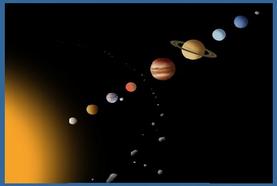 Photo: http://insertmedia.office.microsoft.comMake the students guess what is on the photo (5 min)Show the film: https://www.youtube.com/watch?v=GoW8Tf7hTGA (10 min)Students discusses in groups: (5min)What is a star?What is a planet?What is a moon?In plenum a common view of the above (5min)If we want to minimize the sun into a football we have to figure out the right scale - therefore this equation:		Ligningen løses for x vha. CAS-værktøjet WordMat. That means, if we want the sun to shrink into a size of a football (25cm) - we have to divide its real size with 5,6*109Therefore we also have to divide all the other sizes above:The students might do the calculation themselves to get the results in the scale scheme beloveNow it is time for the groups to make a model of their planet/star and put on a sign with the name: (10 min)You can use a balloon for the Sun, a pinhead for the Earth and so on.After making all the models the whole class goes outside to put up “The Planet Path”As you see above is the path around 800 m long so you need a straight line of that distance. (30 min)Group 1 (The Sun) 	Is located at the start of “The Planet Path”Group 2 (Mercury) 	Take a stand in a distance of 10 m from the Sun (10 steps)Group 3 (Venus)	Take a stand in a distance of 19 m from the Sun (19 steps)…..and so on.Each group takes a photo of their planet with the prior planet in the background.The teacher takes a photo of the whole system.To lead to part 2 in this astronomy project  we will look at the distance between Earth and Mars:From above we have the distances from Sun to Earth and from Sun to Mars.If we subtract these two figures we have the distance between Earth and Mars:      228.000.000.000 m   -   150.000.000.000 m     =     78.000.000.000 mHow do we get there?                                                                           Scale size                                                                           Scale size                                                                           Scale size                                                                           Scale sizeScale distance from SunScale distance from SunScale distance from Sun Sun    0,250,250,25mm        -MercuryMercuryMercury0,000893mm10,35714mVenus0,0021430,0021430,002143mm19,28571mEarth0,0022320,0022320,002232mm26,78571mMars0,0012140,0012140,001214mm40,71429mJupiter0,0255360,0255360,025536mm139,2857mSaturn0,0215180,0215180,021518mm255,3571mUranus0,0091070,0091070,009107mm512,5mNeptuneNeptune0,0089290,008929mm803,5714m